ZAPROSZENIE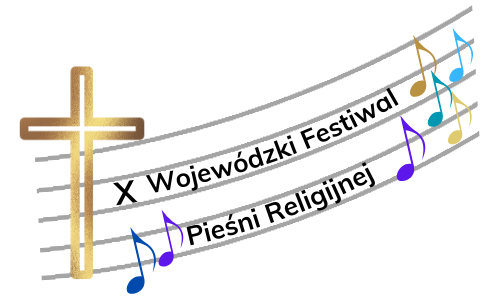 Zespół Szkół w Budach Głogowskich                                                                                                                                      zaprasza uczniów szkół podstawowych                                                                                                                              do udziału w X Wojewódzkim Festiwalu                                                                                                                                            Pieśni Religijnej                                                                        pod hasłem:„DOBRZE JEST DZIĘKOWAĆ PANU               I ŚPIEWAĆ IMIENIU TWEMU                          O NAJWYŻSZY”Patronat honorowy:Biskup Diecezji Rzeszowskiej 
Jego Ekscelencja Jan WątrobaPodkarpacki Kurator Oświaty Burmistrz Głogowa Małopolskiego Patronat medialny:Katolickie Radio „VIA”„Ziemia Głogowska”Regulamin konkursuW konkursie mogą brać udział uczniowie Kl. I – VIII szkoły podstawowej.Konkurs zostanie rozstrzygnięty w trzech kategoriach wiekowych:- kl. I –III, - kl. IV – VI, - kl. VII – VIII.Każdą szkołę może reprezentować dwóch wykonawców z każdej kategorii wiekowej 
w układzie:- solista i zespół,- solista i solista, - zespół i zespół. Zespół może liczyć max. 6 osób! 
Opiekunowie mogą występować w roli akompaniatorów.Podkłady będą respektowane tylko na płytach CD lub na pendrivach. Każdy wykonawca wykonuje tylko jeden utwór.Pieśni i piosenki powinny nawiązywać do hasła przewodniego.Wymagany jest strój dostosowany do rangi wydarzenia.Zgłoszenia będą przyjmowane do 09.05.2024 r. tylko i wyłącznie pocztą elektroniczną na adres: zs_budy@glogow-mlp.pl - Karty zgłoszenia (indywidualnie dla każdego SOLISTY i indywidualnie dla każdego ZESPOŁU!) do pobrania na stronie internetowej Zespołu Szkół 
w Budach Głogowskich: zsbudy.pl w zakładce Konkursy/Konkursy organizowane przez szkołę 2023-24.Każde przysłane do Organizatora zgłoszenie zostanie również potwierdzone drogą elektroniczną na adres zgłaszającego.W zgłoszeniu należy podać: tytuły utworów, imiona i nazwiska oraz ilość uczestników, dane opiekunów. Po przesłaniu zgłoszenia nie ma możliwości zmiany repertuaru.Wszelkie decyzje jury są ostateczne i nieodwołalne.Konkurs odbędzie się 11.05.2024 r. (sobota) o godz. 11.00  w Zespole Szkół  
w Budach Głogowskich (Budy Głogowskie 846).Telefon kontaktowy: 17 7897380.Każdy uczestnik jest zobowiązany do posiadania przy sobie oświadczenia 
o zgodzie na przetwarzanie danych osobowych i rozpowszechnianie wizerunku podpisanego przez opiekunów prawnych (zał. do regulaminu). Uczestnicy przyjeżdżają na własny koszt.Sprawy sporne nieujęte w regulaminie rozstrzyga Organizator.Załącznik do RegulaminuZgoda na przetwarzanie danych osobowychMy, niżej podpisani, wyrażamy zgodę na przetwarzanie  danych osobowych naszego dziecka w podanym niżej zakresie(imię i nazwisko, wiek, nazwa szkoły) ……………………………………………………………....…………………………………………………………………………………………………………………………………………………………przez Zespół Szkół w Budach Głogowskich w celu opublikowania na stronach internetowych szkoły oraz w gazetce szkolnej, Gazecie Głogowskiej w formie słownej, a także fotograficznej informacji o laureatach, uczestnikach konkursu. Dane dotyczące uczestników są także niezbędne do rozliczeń finansowych związanych m.in. z zakupem nagród rzeczowych.Informujemy, że Państwa zgoda może zostać cofnięta w dowolnym momencie przez wysłanie wiadomości e-mail na adres naszej szkoły spod adresu, którego zgoda dotyczy.……………………….………………….……………………………………………………………………..………………………………………………………..(data, miejsce i podpis opiekunów prawnych)